Latch Hooking Instructions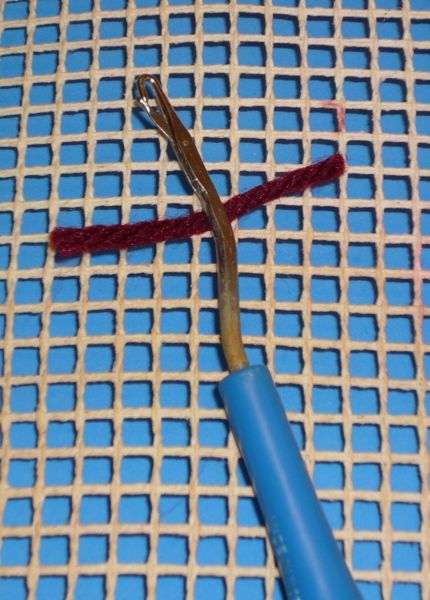 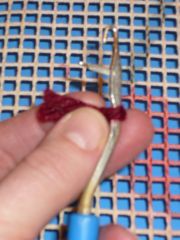 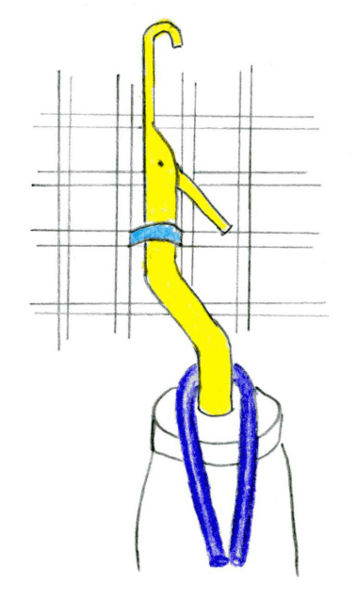 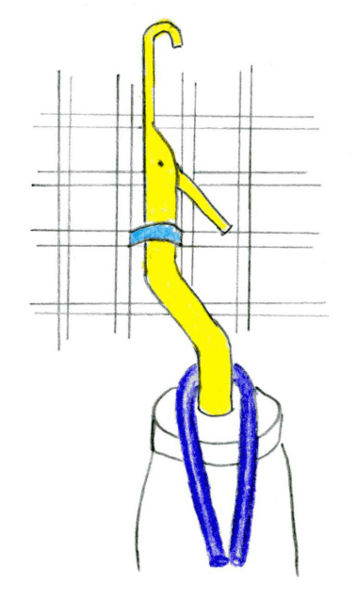 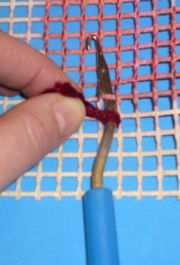 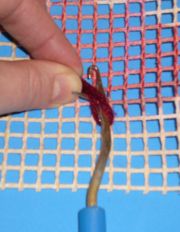 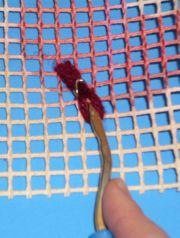 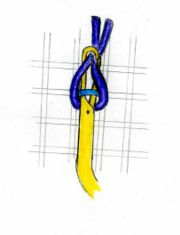 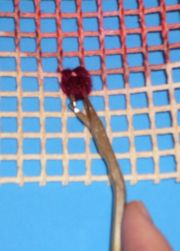 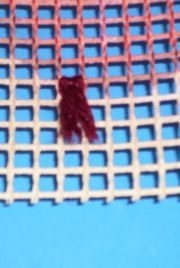 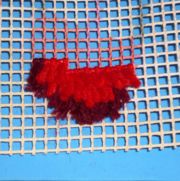 